____崇林___國中____101____年___1___學期____1___次月考第___1__份 一.選擇題一.選擇題一.選擇題一.選擇題一.選擇題一.選擇題1.2.3.3.4.5.CDAABC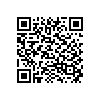  9M崇林101010101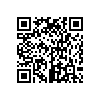 9M崇林101010102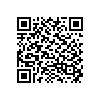 9M崇林1010101039M崇林1010101039M崇林101010104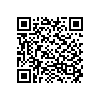 9M崇林1010101056.7.8.8.9.10.CDBBDD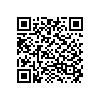 9M崇林101010106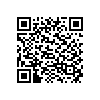 9M崇林101010107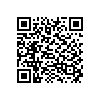 9M崇林1010101089M崇林101010108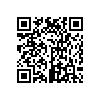 9M崇林101010109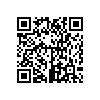 9M崇林10101011011.B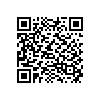 9M崇林101010111二.填充題二.填充題二.填充題二.填充題二.填充題二.填充題ABCCDE5:6:75:81818489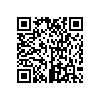 9M崇林101010112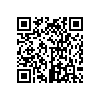 9M崇林101010113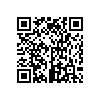 9M崇林1010101149M崇林101010114同上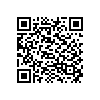 9M崇林101010115FGHHIJ13.5否是是67.52同上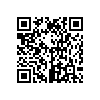 9M崇林101010116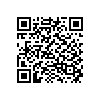 9M崇林1010101179M崇林101010117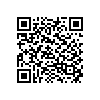 9M崇林101010118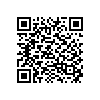 9M崇林101010119KSAS或SSS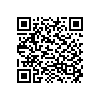 9M崇林101010120三.計算題三.計算題三.計算題三.計算題三.計算題三.計算題1.1.1.2.2.2.0.40.40.4242424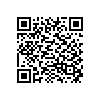 9M崇林1010101219M崇林1010101219M崇林101010121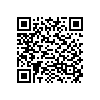 9M崇林1010101229M崇林1010101229M崇林1010101223.3.3.4.4.4.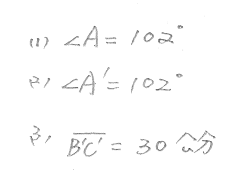 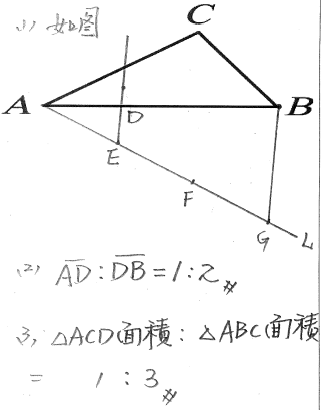 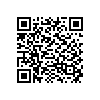 9M崇林1010101239M崇林1010101239M崇林101010123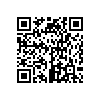 9M崇林1010101249M崇林1010101249M崇林101010124